7	Training[NX6 3.4.2.4 and NX6 3.9.3.1]Acme Corp Flight Department employees are expected to maintain the highest level of professionalism. This includes an expectation of self study to remain information current in the aviation industry. Areas of self study include, but are not limited to, advancements in technology, regulatory changes, worldwide ATC procedures, and changes and updates to aircraft operating procedures, including auto flight and other automated systems. Crewmembers also are expected to maintain the highest skill levels in basic flying technique with use of auto flight or other automated systems. Crewmembers are challenged to be the most proficient and professional in the world.In support of this philosophy, Acme Corp Flight Department training is challenging and thorough. Crewmembers are expected to maintain the highest level of proficiency.NOTE: Acme Corp Flight Department prohibits simulated emergency or abnormal situations with passengers onboard the aircraft.7.1	Flight Crew Currency[14 CFR § 61.57(e)(3)(ii)(D)] [NX6 3.9.4.1.1, NX6 3.9.4.2 and NX6 3.9.4.3]Acme Corp Flight Department flight crewmembers must hold current license type ratings and medical certificates and must have successfully completed the training programs and competency checks as prescribed in this chapter, including both initial and annual recurrent training.a.	Use of simulator training counts toward the currency requirements as specified in the regulationsb.	In order to maintain landing currency, Pilots in Command (PICs) must have accomplished within the preceding 90 days:i.	Three takeoffs and landingsii.	Three night takeoffs and landings, or have met the requirements of 14 CFR § 61.57 (e)(3)(ii)(D) within the preceding 12 months (to be night current)c.	To maintain instrument currency per 14 CFR § 61.57 (c), PICs must have accomplished within the preceding six months:i.	Six instrument approachesii.	A holding patterniii.	Intercepted and tracked a course7.2	General Training Program RequirementsTraining provided to Acme Corp personnel shall be:a.	Conducted in accordance with the Acme Corp Flight Department training programsb.	Conducted using the manuals, publications, checklists, and other relevant documents used by Acme Corp Flight Departmentc.	Given on the same type and model aircraft or approved flight simulator of the same type and Flight Deck layout as that used by Acme Corp Flight DepartmentAircraft flight training is the responsibility of the Director of Aviation. He/she shall ensure that any person or company designated to conduct aircraft flight or simulator training is competent to do so.7.3	Initial and Recurrent Flight Crew Training7.3.1	Aircraft Type Ground Training7.3.1.1	Initial Training[NX6 2.7.2.2, NX6 3.9.4.1.2, NX6 3.9.3.3 and Appendix C]This training is to ensure that each crewmember understands aircraft systems and normal, abnormal, and emergency procedures. Topics shall include:a.	Aircraft systems operations and limitations as contained in the AFMsb.	Operation of the aircraft equipmentc.	Differences in equipment, operation, and layout between aircraft of the same typed.	SOP for normal, abnormal, and emergency procedures for the aircrafte.	Aircraft performance and limitationsf.	Aircraft MELg.	Weight and balance system proceduresh.	Stabilized approaches and execution of proper go around procedures7.3.1.2	Annual Recurrent Ground Training[NX6 3.9.3.3, Appendix C]Each flight crewmember will complete the ground training program provided by the contract training school. Flight crewmembers are required to report for recurrent training well prepared for each lesson and:a.	Use proper ATC phraseologyb.	Display high levels of knowledge of the aircraftc.	Use excellent aviation resource managementd.	Exhibit thorough knowledge of company policies and procedures7.3.2	Aircraft Simulator Training[NX6 3.9.3.4]Acme Corp Flight Department utilizes only approved Level C or D flight simulators for aircraft type flight training. Zero time flight training is permitted in a Level D flight simulator. In order to be permitted zero flight time training in a Level C flight simulator, candidates must have previous experience on a similar aircraft type.Where the flight simulator differs from the Acme Corp Flight Department aircraft in performance, systems, avionics or flight deck layout and configuration, additional training on these differences will be given.7.3.2.1	Recurrent Simulator TrainingAll Acme Corp pilots will receive aircraft recurrent training biannually, generally every six months with a one-month grace period. The Director of Aviation may extend the six-month period up to 12 months with no grace period. The recurrent training must be:a.	In the specific type and model of aircraft at least once every two years.b.	In any type and model of aircraft requiring a type rating at least every twelve months.7.3.3	Captain Upgrade TrainingA First Officer (FO)/Second in Command (SIC) pilot will be recommended for upgrade by the Director of Aviation.a.	ObjectiveThe objective of Captain upgrade training is to promote a qualified FO/SIC pilot to Captain/PIC and to satisfy 14 CFR § 61.57 and 61.58 training and checking requirements.b.	PrerequisitesPilots must satisfy the experience requirements of Captain/Pilot in Command (PIC) and hold the appropriate type rating.c.	Curriculum – GroundPilots will complete self-study of the following topics:i.	Use of Checklists/Aircraft Manualsii.	Performance/Weight & Balanceiii.	Flight Planning/Instrument Flight Proceduresiv.	Crew Resource Managementv.	Company Operations Manual/SOPsd.	Curriculum – FlightPilots will fly a line trip with the Director of Aviation with at least one leg as Pilot Flying and one as Pilot Monitoring.e.	Completion StandardsPilots will successfully pass an oral examination on the subjects listed in Curriculum - Ground administered by the Director of Aviation and successfully demonstrate the ability to plan and execute a trip acting as PIC.f.	VendorsPreparation for upgrade from FO/SIC to Captain/PIC will be accomplished by qualified PICs assigned to Acme Corp or an instructor from an FAA approved training vendor.g.	Category INewly upgraded Captains with more than 100 hours in type while executing the duties as PIC may fly to published Category I minimums.7.3.3.1	International Captain Upgrade Traininga.	ObjectiveDomestic captains, having demonstrated competency as international captains, will be upgraded with an endorsement to the designation letter.b.	PrerequisitesPilots must be previously designated Captain/PIC.c.	Curriculum – GroundInternational Captain candidates will study the International Operations Manual and the applicable appendices of the manual with an already qualified International Captain and complete International Procedures Training.d.	Curriculum – FlightDomestic Captains should fly at least one trip with a Acme Corp International Captain and be recommended for upgrade as a result.e.	Completion StandardsCandidates for upgrade to International Captain will be given an oral examination by the Director of Aviation on a sampling of international flight procedure subjects and then be recommended for upgrade.7.3.3.2	International Procedures Traininga.	ObjectiveInternational procedures training will provide pilots with the necessary knowledge and preparation to conduct safe operations using International Civil Aviation Organization (ICAO) and international aviation procedures. An initial class will provide the basic fundamentals. A recurrent class will briefly cover these fundamentals and highlight recent changes.b.	PrerequisitesPilots must meet the basic FO/SIC criteria in to attend initial International Procedures Training. Pilots must have attended an initial course to attend recurrent.c.	Curriculum – ObjectivesTraining objectives include but are not limited to:i.	FAA and ICAO Regulations and Resourcesii.	RVSMiii.	Navigationiv.	RNPv.	Communications and Surveillancevi.	Specific Areas of Operation (North Atlantic, Pacific, etc.)vii.	Contingenciesd.	Completion StandardsPilots will attend the course and satisfy curriculum evaluation.e.	VendorsApproved vendors include FSI, Scott International Procedures LLC, Advance Aircrew Training.7.3.4	Transportability of Pilot Proficiency Check[NX6 3.9.4.4]Pilots with a valid pilot proficiency check from an operator or commercial operator that uses a similar training program and proficiency check will be considered to meet Acme Corp Flight Department training and proficiency requirement when they have completed training on:a.	COMb.	Emergency procedures on each type of aircraft the pilot is assigned to flyc.	Pilot ground training on each type of aircraft the pilot is assigned, sufficient to cover the aircraft SOP, equipment differences, and special authorizations7.4	Emergency Procedures Training[Appendix C]Emergency procedures training is required for aircraft crewmembers and will include instruction on the location and operation of emergency equipment. During initial training and every 24 months thereafter, aircraft crewmembers should perform the function or action, or obtain a suitable demonstration by other means (i.e., audio-visual) for the following on each type of aircraft:a.	Fire in the air and on the groundb.	Use of fire extinguishersc.	Operation and use of emergency exitsd.	Passenger preparation for an emergency landing/ditchinge.	Emergency evacuation proceduresf.	Donning and inflation of life preservers (when equipped)g.	Removal from stowage, deployment, inflation, and boarding of life rafts (when equipped)h.	Pilot incapacitationi.	Unlawful interference, bomb threat, and other security procedures7.4.1	First Aid TrainingFirst aid training for crewmembers will consist of:a.	CPRb.	Automated External Defibrillator (AED) (when equipped)c.	Ear and sinus blocksd.	Seeking medical assistancee.	Treatment of shockf.	Bloodborne pathogensg.	Use of first aid kits onboard Company aircrafth.	Use of the Tempus medical devicei.	Integration and utilization of the MedAire/MedLink service7.5	Cold Weather Operations Training[Appendix C]a.	ObjectiveCold weather procedures training will be presented prior to each cold weather season to prepare pilots for cold weather operations.b.	PrerequisitesNone.c.	Curriculum – GroundCold weather procedures training will be provided prior to winter operations using the following resources:i.	Acme Corp SOPs and COM Policy/Proceduresii.	Aircraft GVII-G500 Operating Manualiii.	Ground De-icing/Anti-icing Proceduresiv.	FAA Holdover Time Guidelines, published annuallyd.	Curriculum – FlightNot applicable.e.	Completion StandardsNot applicable.f.	VendorsThe cold weather procedures class will be administered by a pilot assigned by the Director of Aviation or a Acme Corp approved vendor7.6	Warm Weather Operations Traininga.	ObjectiveWarm weather procedures training will be presented biennially to prepare pilots for warm weather operations.b.	PrerequisitesNone.c.	Curriculum – GroundWarm weather procedures will be provided prior to summer operations using the following resources:i.	Acme Corp SOPs and COM Policy/Proceduresii.	Aircraft GVII-G500 Operating Manualiii.	Contaminated Runwayiv.	Severe Weatherd.	Curriculum – FlightNot applicable.e.	Completion StandardsNot applicable.f.	VendorsThe warm weather procedures class will be administered by a pilot assigned by the Director of Aviation or an Acme Corp approved vendor.7.7	Enhanced Vision System/Heads Up Display[NX6 2.4.15.2] [Appendix C]After initial training, flight crewmembers will receive recurrent training on EVS/HUD approaches by conducting a minimum of two instrument approaches at each recurrent training cycle. Maximum use of HUD and EVS is required.7.8	Crew Resource Management[Appendix C]Acme Corp crewmembers will be trained in Crew Resource Management (CRM). CRM training will generally cover:a.	Communication processes and decision behavior:i.	Briefingsii.	Inquiry, advocacy, and assertioniii.	Crew self critiqueiv.	Conflict resolutionv.	Communications and decision makingb.	Team building and maintenance:i.	Leadership, followership, and concern for taskii.	Interpersonal relationships and group climateiii.	Workload management and situational awareness:A.	Preparation, planning, and vigilanceB.	Workload distribution and distraction avoidanceC.	Individual factors and stress reduction7.9	Emergency Response Program TrainingAnnual training and testing of the Emergency Response Program will be conducted to ensure the integrity of program features and readiness of participants. Necessary changes will be made and communicated to employees.This training will include material such as:a.	Role specific trainingb.	Likely scenario based training dealing with the aircraft and facility Notes and lessons learned will be distributed to all personnel.7.10	High Altitude TrainingHigh altitude training (above 10,000 ft ASL) will be provided during initial training to flight crewmembers operating Acme Corp Flight Department aircraft. It will cover the:a.	Physiological phenomena in a low pressure environment, including:i.	Respirationii.	Hypoxiaiii.	Duration of consciousness at altitude without supplemental oxygeniv.	Gas expansion and gas bubble formationb.	For flight crewmembers of pressurized aircraft, it will cover phenomena associated with rapid or explosive loss of pressurization, including:i.	Most likely causesii.	Noiseiii.	Cabin temperature changeiv.	Cabin foggingv.	Effects on objects located near the point of fuselage failurevi.	Actions of flight crewmembers immediately following the event and the likely resultant attitudeNOTE: The same high altitude training is recommended for all other crewmembers performing duties on aircraft operating above 10,000 ft.7.11	Aircraft Database TrainingDuring initial and recurrent training of aircraft specifics, employees will review the procedures and guidelines for updating electronic databases such as, but not limited to:a.	Aircraft MFD/PFD system updatesb.	EFB charts, documents, Applications, and iOS updatesc.	Garmin systems updates7.12	International Operations Training[Appendix C]Flight crews engaged in operations in international airspace must be authorized by the Chief Pilot and documented in their training record. The following general training program shall be completed prior to Acme Corp Flight Department authorization of flight crews to operate in international airspace:a.	ICAO operational standardsb.	ICAO units of measurement standardsc.	Sources and content of international flight publicationsd.	Itinerary planninge.	Preparation of:i.	ICAO international flight plansii.	Navigation logsf.	Route planning within the HLA/RNP airspace where flights are to be conductedg.	Enroute and terminal proceduresh.	Long range, air to ground communications proceduresi.	Structure of the HLA/RNP use airspace where the flights are to be conductedj.	Air traffic clearancesk.	International meteorology to include:i.	Significant weather chartsii.	Prognostic weather chartsiii.	Tropopause prognostic chartsiv.	Terminal weather forecasts (TAF)v.	Aviation routine weather reports (METAR)l.	Specific enroute navigation procedures for each type of navigation equipment required for use in the special use airspace, including abnormal proceduresm.	Emergency procedures:i.	Required emergency equipmentii.	Search and rescue techniquesiii.	Navigation equipment failure techniquesiv.	Communication equipment failure techniquesv.	Specific contingency procedures within HLA/RNP airspacen.	Specialized training for operations in areas of magnetic unreliability7.13	EFB Training[Appendix C] [Amendment 37 Part 2 NX6 2.4.17.3]EFB training is completed during initial company training for all Acme Corp employees.7.14	HAZMAT/Dangerous Goods Training[Appendix C]Acme Corp is a “Do Not Carry” operator. Acme Corp crewmembers shall complete HAZMAT/Dangerous Goods training every 24 months via company approved in-house or CBT program.7.15	MEL TrainingAcme Corp crewmembers and Technicians shall complete MEL training every 12 months, which at minimum should include the operation and use of a MEL from a flight crew and Technician perspective.7.16	General Security TrainingAcme Corp employees shall receive General Security Training every 24 months that at a minimum should include information specific to the conduct of Acme Corp operations.7.17	Fatigue Management Training[Appendix C]Acme Corp employees shall complete Fatigue Management training every 24 months that at a minimum should include the fundamentals of fatigue, duty time limitation guidelines, and reporting fatigue within the SMS.7.18	Company COM/SOP TrainingThis biannual training is required for newly hired persons involved in control of flight operations as appropriate to their assigned duties and new crewmembers. The purpose of this training is to ensure an adequate knowledge of procedures unique to the operations of Acme Corp Flight Department. The training shall include:a.	Company organization and reporting relationships and communication procedures, including duties and responsibilities of crewmembers and the relationship of those duties to other company personnelb.	Standard Operating Procedures (SOP)c.	Use and updates of company checklistsd.	Hazard/incident reporting procedures, per the SMSe.	Flight planning and operating proceduresf.	Use of COM, including maintenance release procedures and accident and incident reporting proceduresg.	Navigation procedures and other specialized operations applicable to the operatorh.	Company operational control system7.19	Local Procedures Traininga.	ObjectiveAll pilots, including contract pilots, will be given local procedures indoctrination administered by a qualified Acme Corp PIC using the Aircraft Specific Survey and Emergency Training (ASSET) form. The instruction will emphasize policies and procedures found in this Company Operations Manual.b.	PrerequisitesNone.c.	Curriculum – GroundSubjects are listed in the Aircraft Specific Survey and Emergency Training (ASSET) form. Each pilot must complete one ASSET checklist for each aircraft type flown at least once every 12 months.d.	Curriculum – FlightNone.e.	Completion Standardsi.	Pilots will demonstrate adequate knowledge of the items which reference this Company Operations Manual, as evaluated by the PIC administering the ASSET checklist.ii.	The completion of one ASSET checklist is required for each type of aircraft the crewmember will fly. Crewmembers will not receive credit for the completion of annual emergency training requirements until the ASSET checklist is accomplished and recorded. A qualified PIC administering this training also receives credit for the training.iii.	The completed forms are maintained in the crewmember’s training folder maintained by the Director of Aviation.7.20	Flight Coordinator Training[Appendix C]Flight Coordinators will be trained to have the competencies appropriate to the level of scheduling performed.The training can take place with a combination of an internal program, training service provider, NBAA PDP and/or CAM accredited curriculum or international equivalent.The training program shall include initial and recurrent training appropriate to the operations.The training program should include subjects such as:a.	Policy and proceduresb.	Computer skills and scheduling software applicationc.	Aircraft performance and weatherd.	Fatigue management/Human factorse.	Safety Management Systemsf.	Emergency Responseg.	Leadership and team workh.	Code of Federal Regulations (CFRs) and International Regulationsi.	Interpersonal skills and effective communicationj.	CPR and hangar safety7.21	Maintenance Training Program[NX6 2.4.17.2.1(b), NX6 2.4.17.3(e) and Appendix C]Due to the complexity of the aircraft, engines, and systems factory training is essential. Initial and recurrent maintenance training requirements will be determined by the Director of Maintenance with the assistance of the Director of Aviation.Training for each airframe and engine type is required for each Technician. Training includes, but is not limited to:OEM Airframe	Initial training course Recurrent airframe course Run/taxiAdvanced troubleshootingEngine	Initial line maintenance Recurrent line maintenanceAdvanced Course	Flight safety master technician FAA inspector authorization (IA)Maintenance resource management (MRM) Reduced Vertical Separation Minimum (RVSM)Company Course	As requiredScheduling will be at the discretion of the Director of Maintenance. The Director of Maintenance will keep copies of FAA Technician certificates and training certificates.7.21.1	Course OutlinesCourse outlines are retained on file in the Director of Maintenance’s office.7.21.2	Line Service Technician Training Programa.	TrainingTraining Subjects Include:i.	Introduction to line serviceii.	Safetyiii.	Towingiv.	Customer servicev.	Fire safetyvi.	Securityb.	Approved VendorsTraining will be provided by the Director of Maintenance and/or by vendors approved by the Director of Maintenance.7.22	Overview of Personnel Training Requirements[Appendix C]TYPE OF TRAINING	APPLICABILITY (Initial	Recurrent)Flight CrewGeneral TrainingA/C Surface Contamination	X	24Crew Resource Management	X	24HAZMAT Dangerous Goods	X	24Emergency Procedures	X	24High Altitude Training	X	N/AFirst Aid	X	24EFB	X	N/AInternational Procedures	X	24Aircraft Type	X	12Aircraft Database	X	24MEL Training	X	24MaintenanceMEL Training	X	24Aircraft Training	X	12Aircraft Database	X	24Flight CoordinatorsAnnual Scheduling Training	X	12All PersonnelCompany COM/SOP	X	24ERP	X	24SMS	X	24Security	X	24Fatigue Management	X	24Accountable ExecutiveSMS	X	247.23	Pilot Proficiency Certification[NX6 3.9.4.2, NX6 3.9.4.3 and NX6 3.9.4.4]Acme Corp training will be done on the basis of “training to performance.” This means that the person conducting or providing the training will consider the training complete only when the candidate can effectively perform the tasks that they are being trained to do. Upon completion of the training the person conducting or providing the training will ensure that the training has been recorded in each individual’s training record.Pilots will complete an exam set by the training school at the end of initial aircraft type ground training. The exam will be reviewed with the candidate to ensure that the correct answers to questions are understood.7.23.1	Certification[NX6 3.9.4.1.1]After completion of initial and recurrent aircraft type flight training, pilots will be certified as proficient at least once every 12 months by one of the following:a.	An instructor/evaluator from a vendor approved or designated by the state civil aviation authorityb.	A pilot examiner that holds approval authority from an ICAO contracting statec.	The Director of AviationThe proficiency certification will be done to the standard specified which must be assessed as satisfactory in order to constitute a completion of training. The Pilot Proficiency Check Form used by the flight training school may be used to record the results of the training to proficiency. The form will then be reviewed and signed by the Director of Aviation and be retained in the individual's training record for a maximum of five years.7.24	Training and Qualification Records[NX6 3.9.3.2]Acme Corp Flight Department maintains records for persons receiving training. The records for each person will include:a.	Name, personnel license number, type, and ratings (as applicable)b.	Medical category and expiration date (as applicable)c.	Dates on which any required training, pilot proficiency check, or exams were completedd.	Information relating to failure to successfully complete any required training or pilot proficiency check, or to obtain any required qualificatione.	The type of aircraft or flight training equipment used for training, pilotproficiency check, or required qualificationf.	For pilots, the results of the most recent examination completed by each pilot for each type of aircraft for which the pilot has a qualificationRequired records will be maintained for a minimum of three years. The results of the most recent written exam completed by each pilot shall also be retained.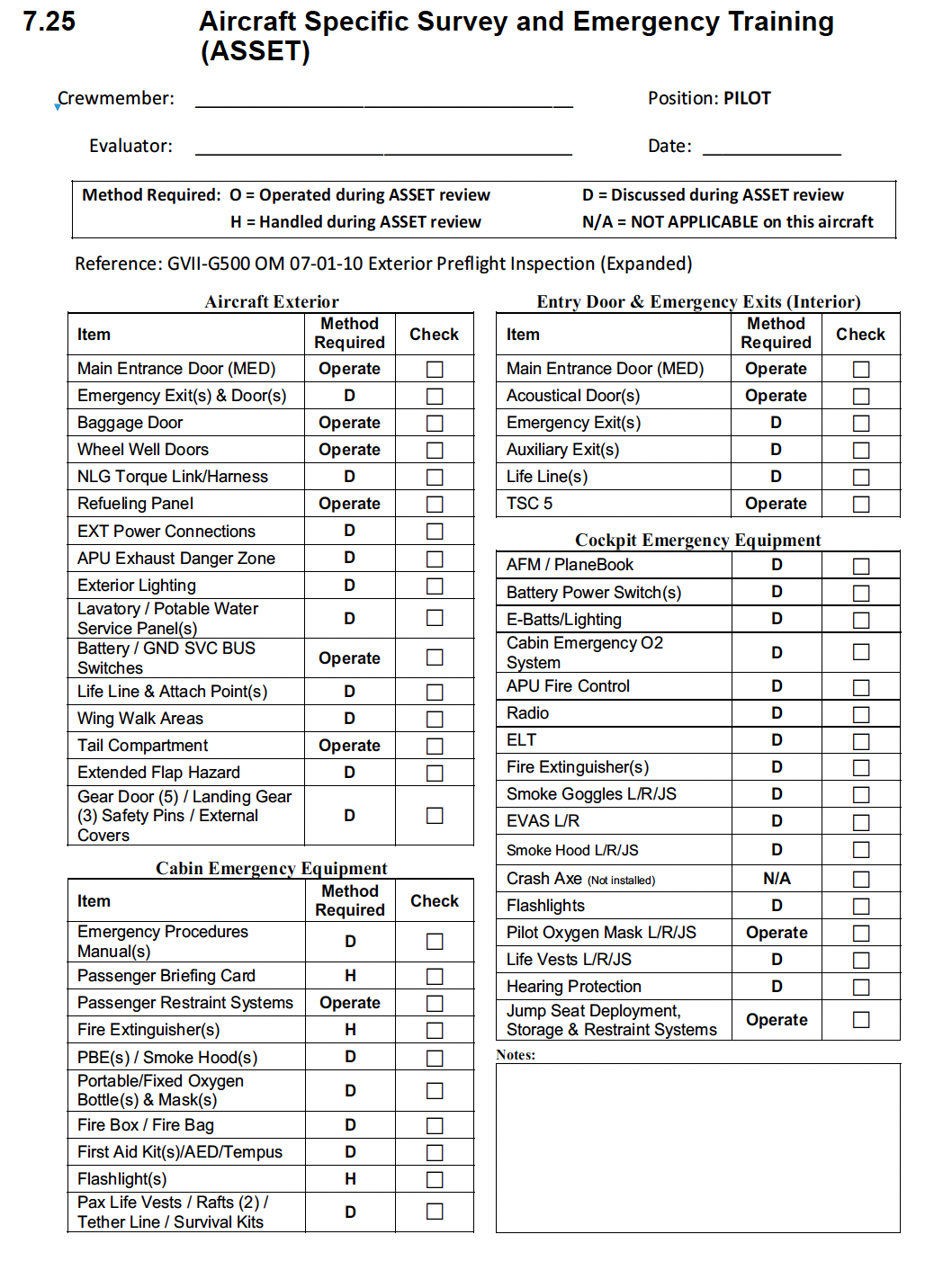 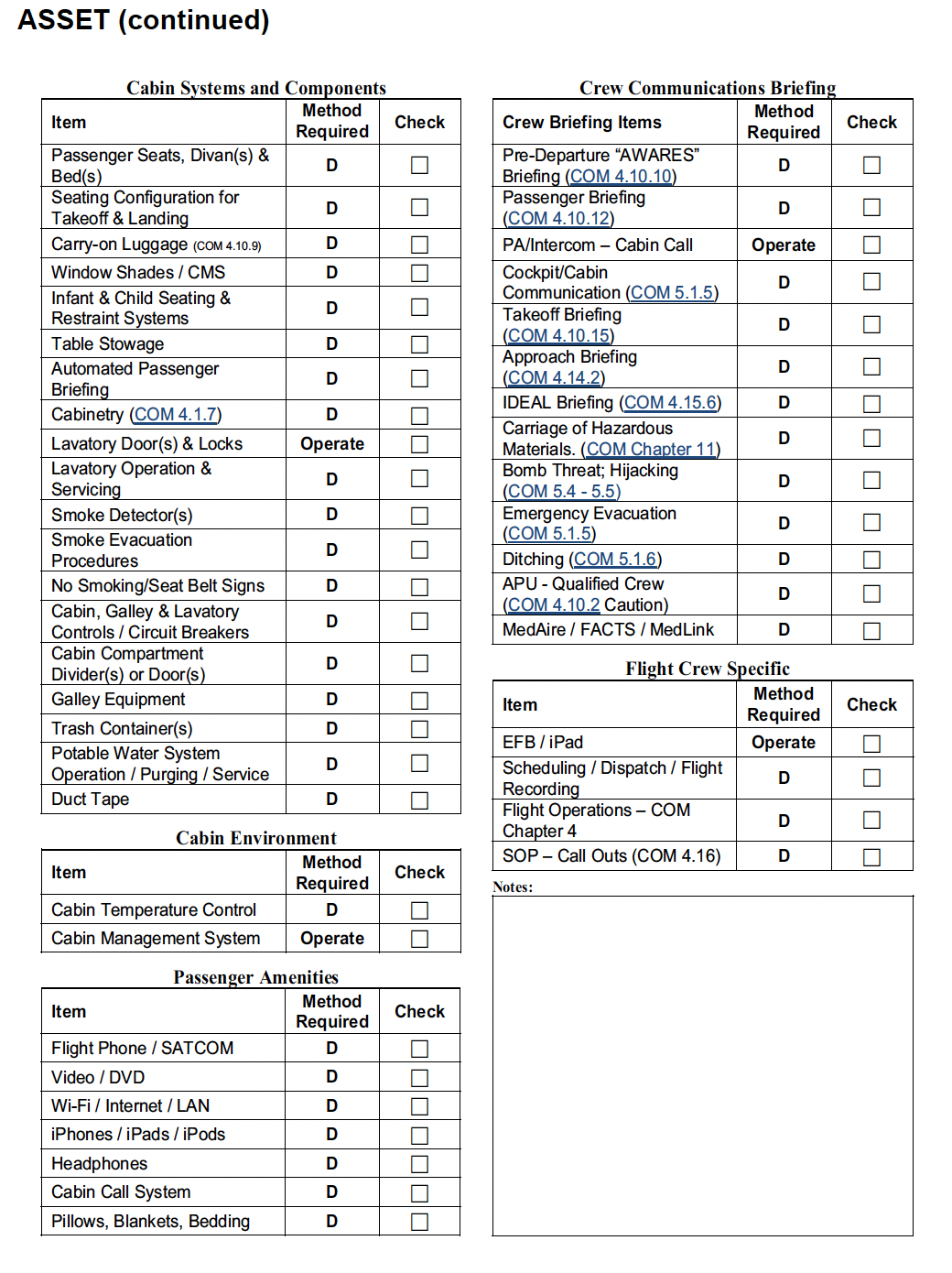 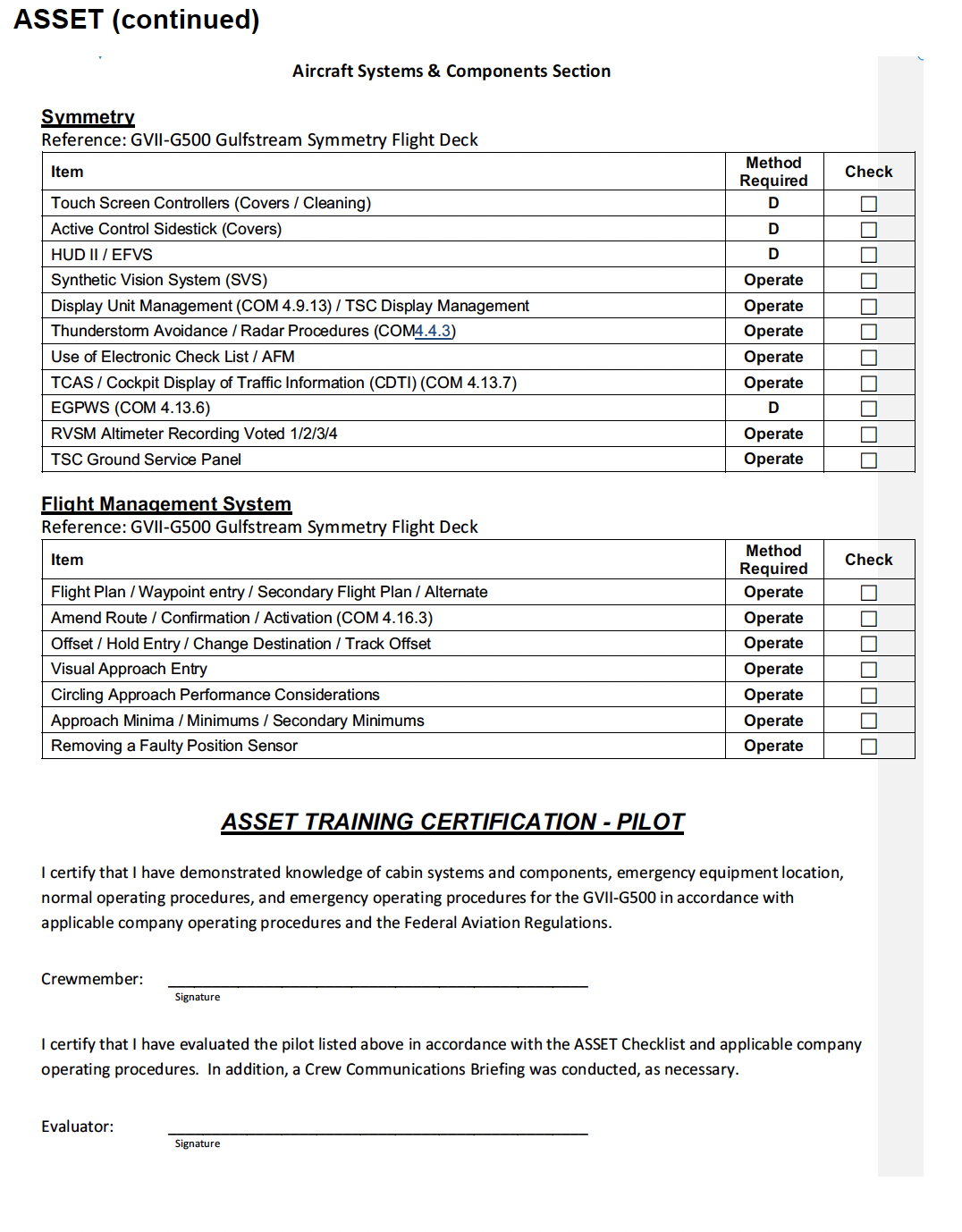 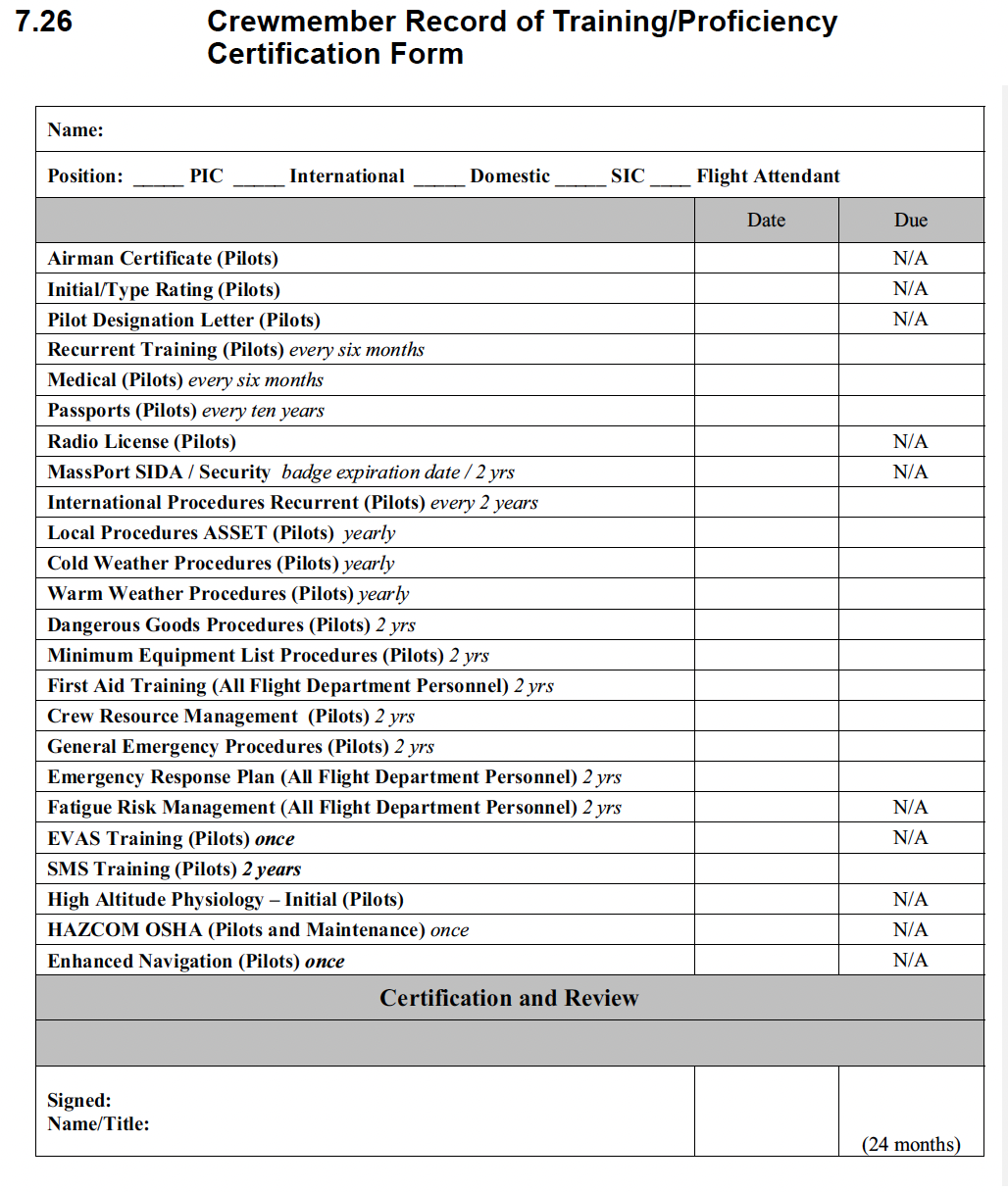 